中國語文（四）（非華語學生適用）課冊第六課  重要的發明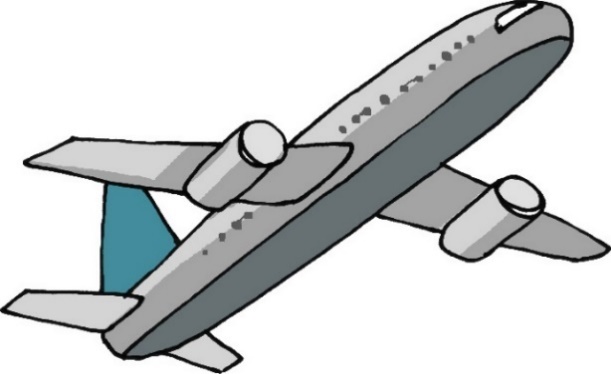 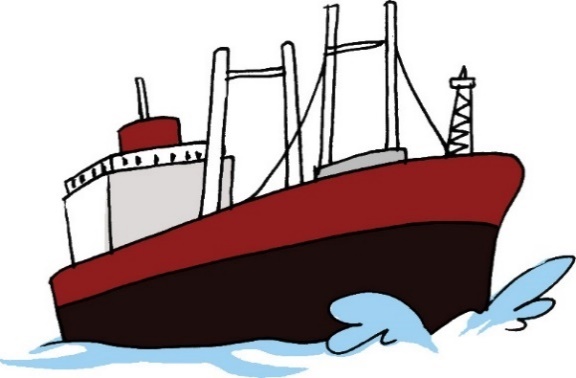 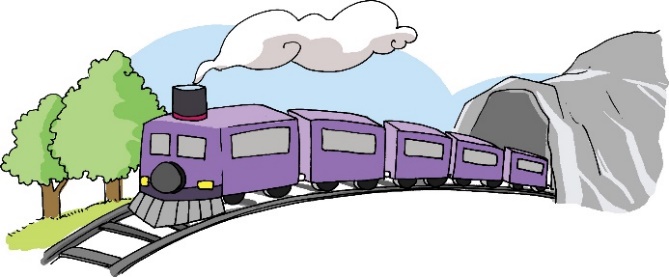 姓名：________  班級：_________ 説一説你知道以下交通工具是利用甚麼來推動的嗎？ 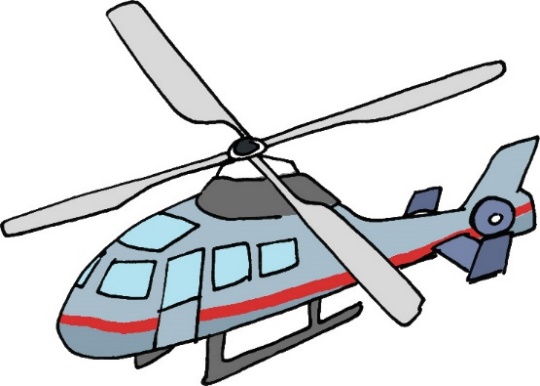 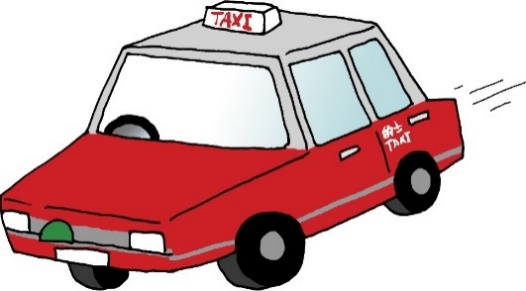   (二) 我會用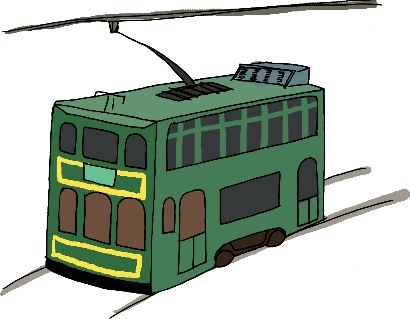 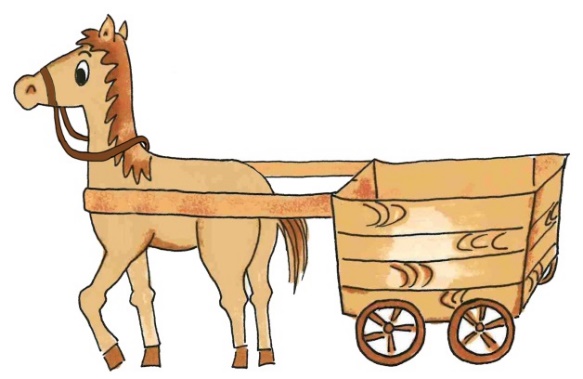 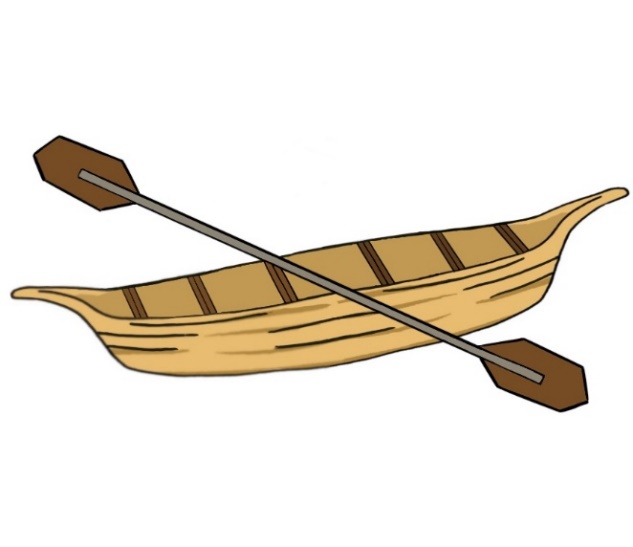 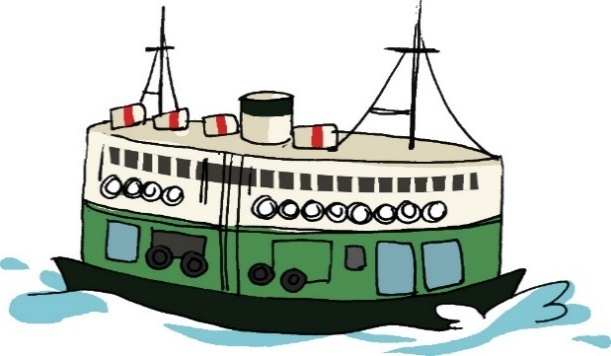 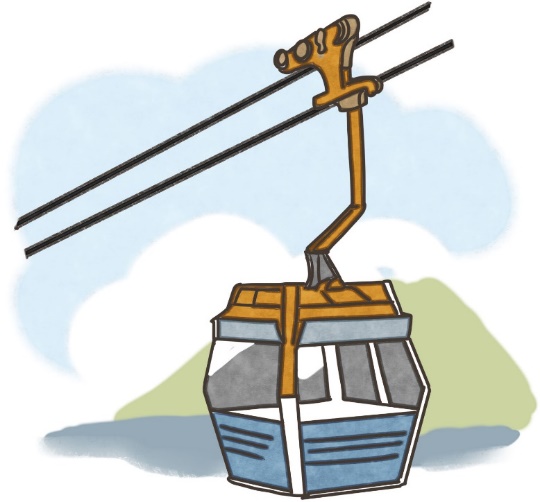 例子：説一説媽媽在我起牀之前，已經準備了早餐。這麼動聽的歌曲，怎麼我之前沒有聽過？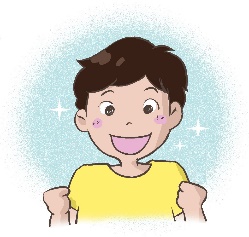 例子：説一説我認識古朗，還認識安娜。除了歐洲之外，姐姐還喜歡去哪裏遊覽？寫一寫我喜歡看漫畫、打排球，__________
______________________________。______________________________________________________________。例子：寫一寫表姐做事認真，_____＿＿富責任心。明天會刮大風，_____＿＿有雷雨。小山為人誠實，_____＿＿________，同學們都很喜歡他。(三) 讀一讀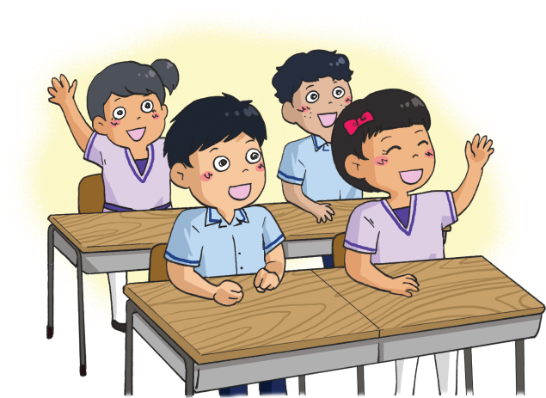 (四) 課文重要的發明汽車是現代人生活中不可缺少的交通工具，但是原來世界上最早的交通工具不是車，而是圓圓的木頭。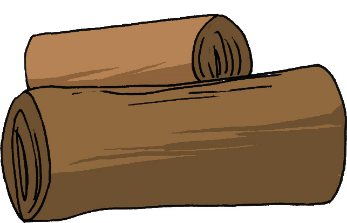 古時候，人們看到樹幹浮在水上，就想到在樹幹上挖個大孔，讓人坐進去，沿着江河漂流。這就是我們今天所説的獨木舟，據説它是最早的海上交通工具。到了今天，我們已經發展出各種各樣的船，像帆船、輪船、遊艇、軍艦、__水艇等等。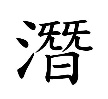 圓圓的木頭同樣是最早的陸地交通工具。古人看到倒下的樹幹在地上  
  動，便從中得到啟發，在 	動的木頭上放重的東西，就可以輕易地把東西搬運到其他地方去。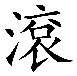 之後，人們逐步發明了輪子，在兩個輪子之間搭起架子，就成了車，人們更會用牛和馬來拉車。這樣，不論車上載着多麼__重的東西，都可以拉得動，而且速度還更快。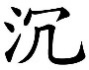 蒸汽機未問世之前，人類當然不知道有甚麼可取代動物來推動車輛。直至歐洲有發明家發明了蒸汽機，後來又有工程師製造以蒸汽機來驅動的汽車，從此，人類的交通工具發展迅速。除了陸上的車和海上的船之外，還有空中交通工具──飛機。現在，我們甚至發明了可以航行到太空的宇宙飛船。人類能有這樣的成就，全賴一批不斷__索和嘗試的科學家，他們努力不懈的精神，非常值得我們敬仰。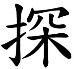 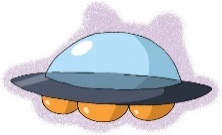 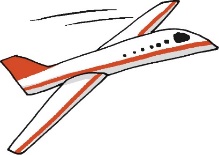 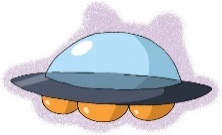 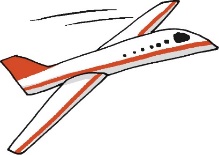 一、考考你填一填古人得到的啟發：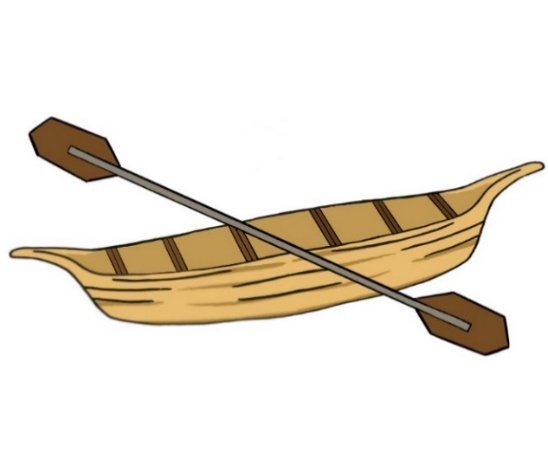 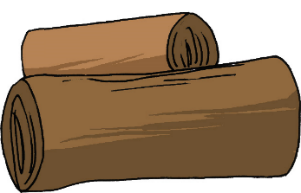 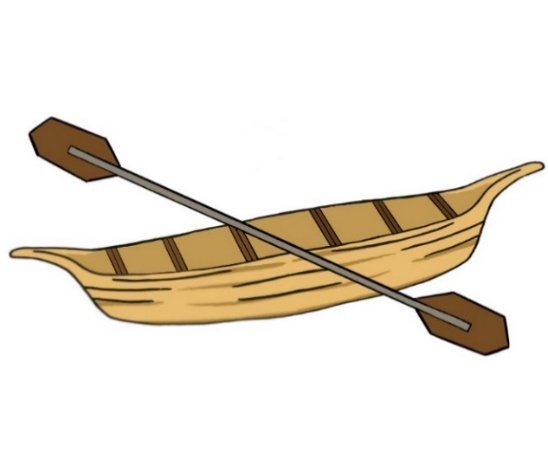 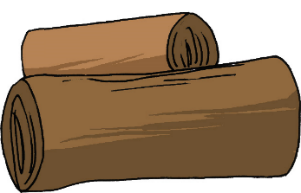 課文中出現了哪些交通工具？想一想，説一説先進的交通工具為我們帶來甚麼好處？二、我會用 例子：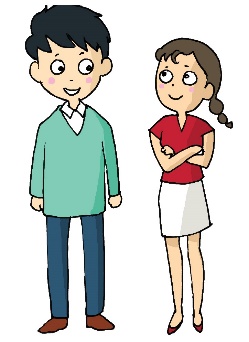 表妹長得高，但是表哥比
表妹長得更高。説一説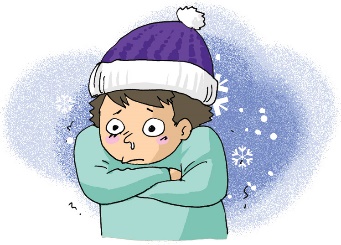 今天比昨天更冷，
你要多穿衣服。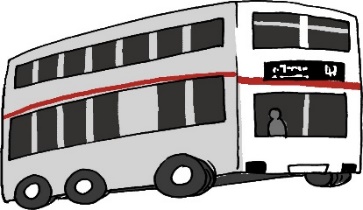 我比你住得更遠，每天
都要花兩小時乘車上學。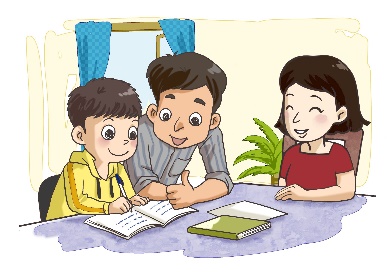 得到父母的鼓勵後，
志偉比以前更認真學習。例子：説一説二年級時，我得到中文朗誦比賽的獎項，從此對學習中文的興趣和信心增加了很多。祖父五年前離開了香港，從此再沒有回來。有了電燈，夜晚從此不再黑暗。例子：寫一寫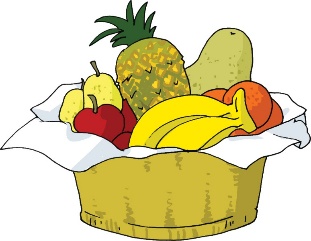 籃子裏有梨子、菠蘿、香蕉、蘋果________。牧場裏有_____________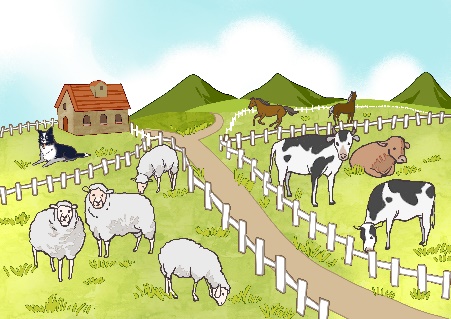 ___________________。 ________________________________________。例子： 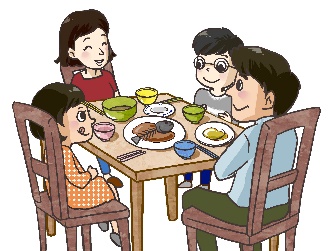 媽媽做的    味道多麼好！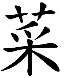 説一説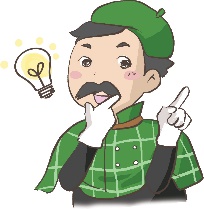 我立志 ，不管多麼困難，
也要成為一位偵__。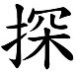 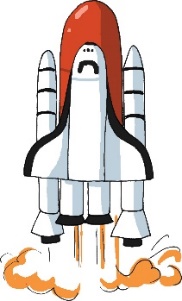 我多麼想坐穿梭機，到                         太空旅行。姐姐説：「今天的天氣
多麼好，不如我們到郊                        外走走吧！」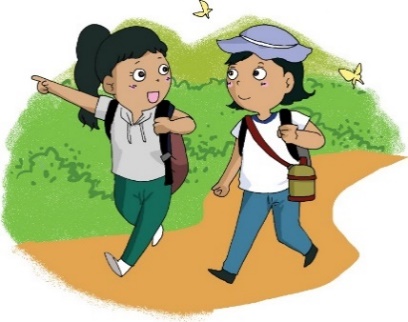 例子：説一説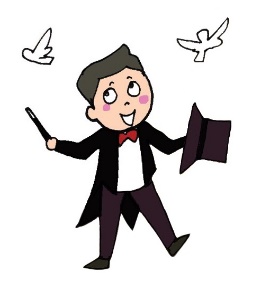 經過不斷練習，我終於
學會了這一套魔術。風不斷地吹，快把大樹
吹倒了。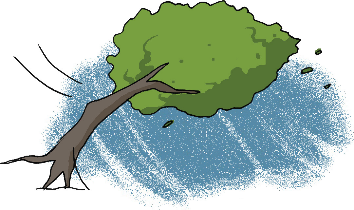 寫一寫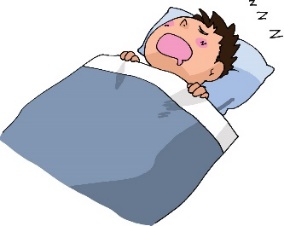 雖然媽媽________催促，
弟弟還是不願起牀。________________________________________________________________。例子： 説一説、寫一寫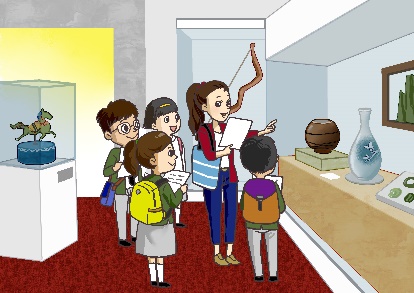 博物館裏有很多珍貴的展
品，______我們去參觀。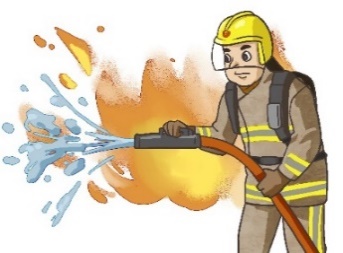 消防員英勇的行為，_______
_____________。班長上課專心，又_________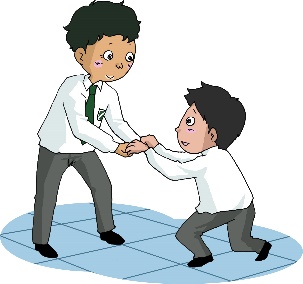 ______，________________。例子：説一説當然，人沒有空氣是無法生存的。小山是個足球迷，他當然喜歡踢足球。寫一寫1. 美欣沒有門票，她_______不能進場。2. _______________________________。考考你，填一填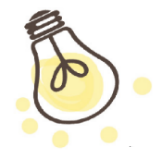 三、我會用例子：除了陸上的車和海上的船之外，還有空中交通工具——飛機。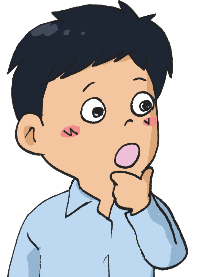 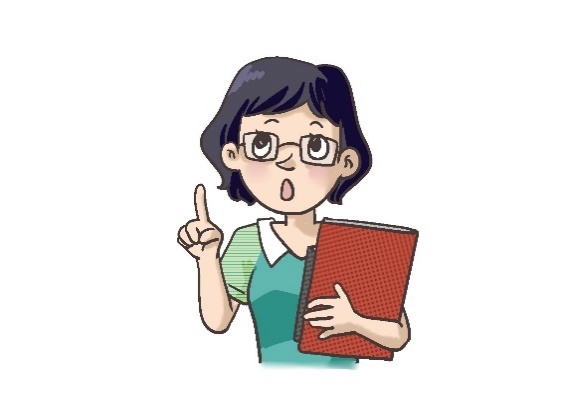 填一填我和姐姐逛書店的時候  她竟送給我一份我渴望已久的禮物           鋼琴音樂盒。「東方之珠」      香港  是一個
美麗的城市。3.	老師送我們每人一份小禮物              書簽一張 (五) 讀一讀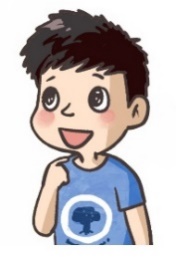 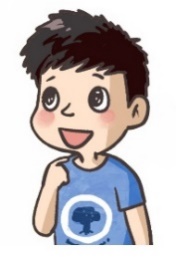 我會讀例子：連一連晴朗的			動物神奇的			風景優美的			科學家温順的			天氣喜歡思考的			發明説一説，寫一寫(六) 學字詞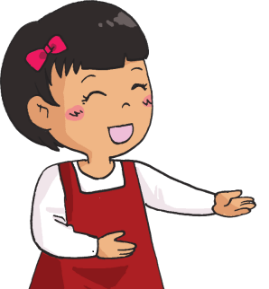 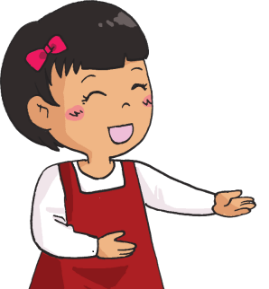 一、認一認 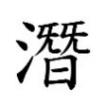 想一想，説一説你還想到其他詞語嗎？二、寫一寫例子：(七) 我學會了一、我學會二、造句例子：啟發：__________________________________________________嘗試：______________________________________________________：__________________________________________________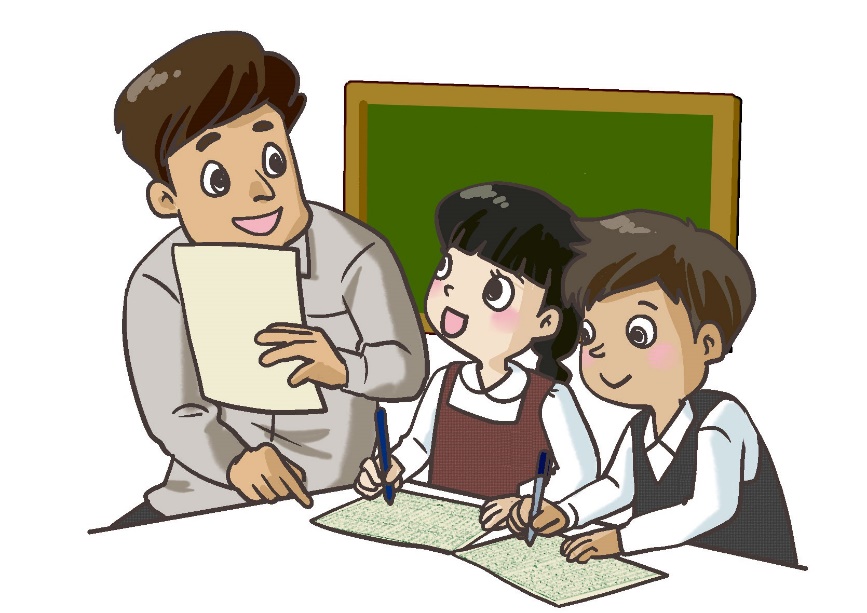 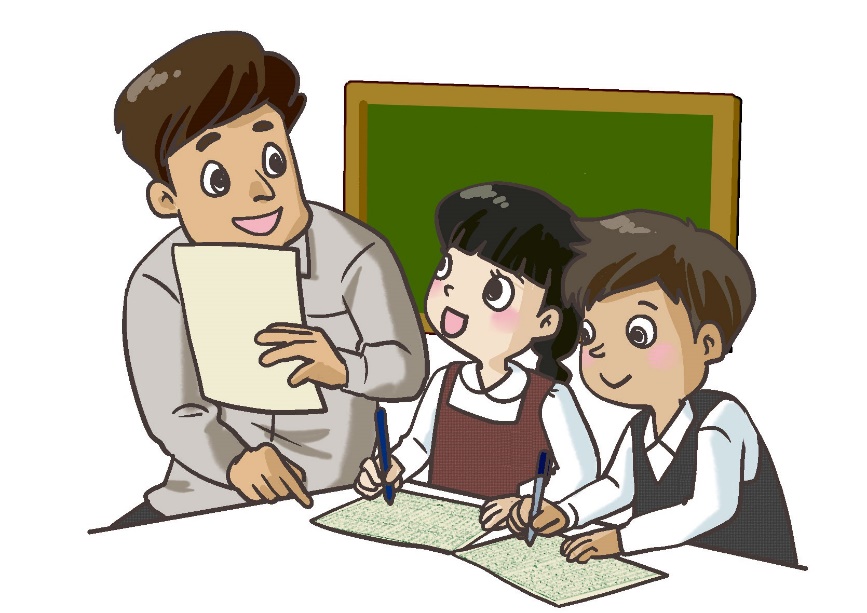 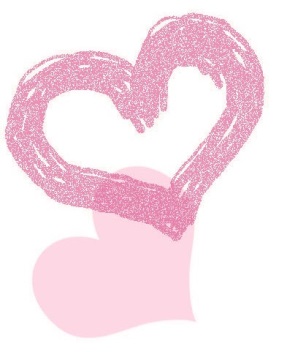 我喜歡這一課。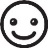 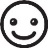 我還想學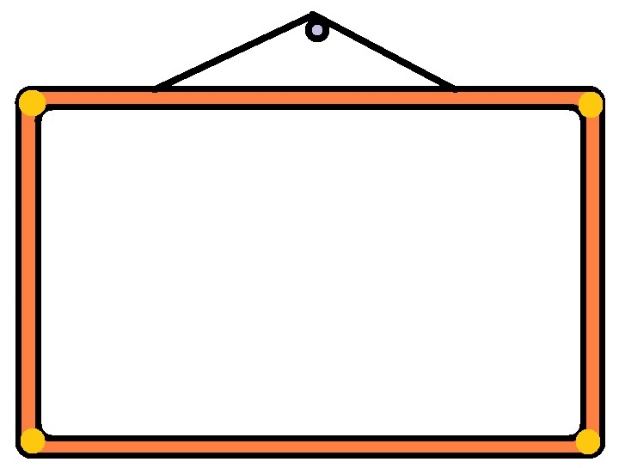 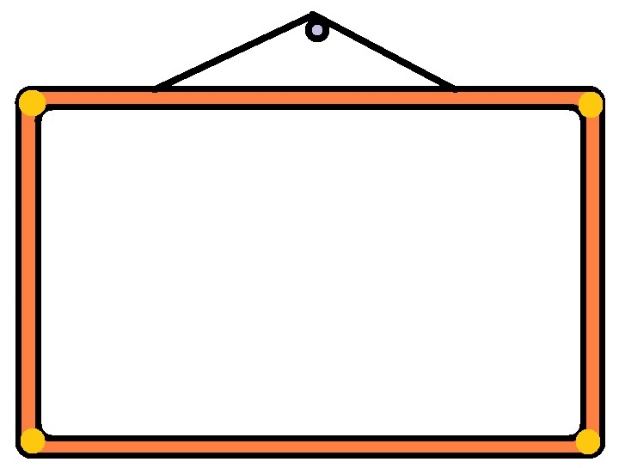 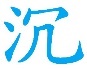 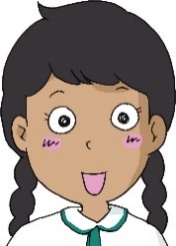 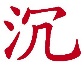 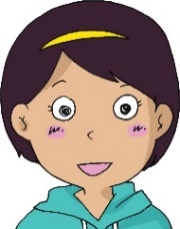 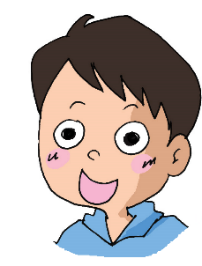 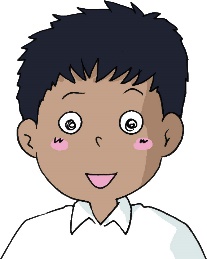 説一説，猜一猜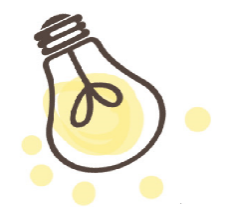 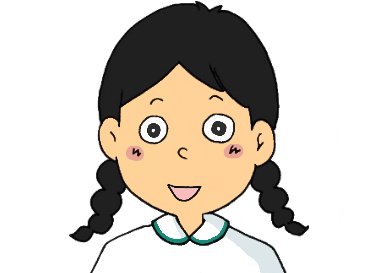 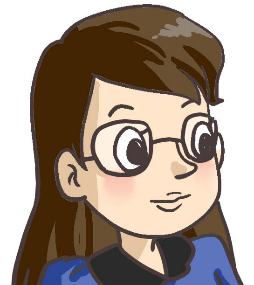 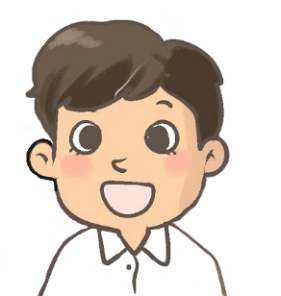 寫一寫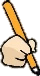 簡單介紹你所選的交通工具。浮挖缺少樹幹漂流輪船陸地  動啟發搬運輪子  重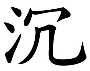 速度 嘗試航行__索不懈敬仰獨木舟蒸汽機陸上牛車、________、________海上獨木舟、帆船、________、
________、軍艦、__水艇空中________、宇宙飛船1.的2.的學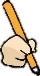 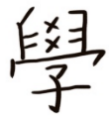 學生、學習、上學舟獨木舟船船員、漁船、(        )航航行、航海、(        )浮浮起、浮力沿沿着、(        )流流水、流行、(        )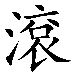 動挖挖出、挖開據依據、佔據搬搬運、(        )缺缺點、欠缺、(        )幹才幹、樹幹、(        )陸着陸、(        )啟開啟、啟動逐逐漸、追逐嘗品嘗、(        )索__索、線索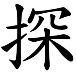 懈鬆懈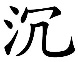 着、   悶、(        )重重點、重新、(        )蒸蒸發汽汽油、(        )敬尊敬、敬佩、(        )仰信仰、仰臥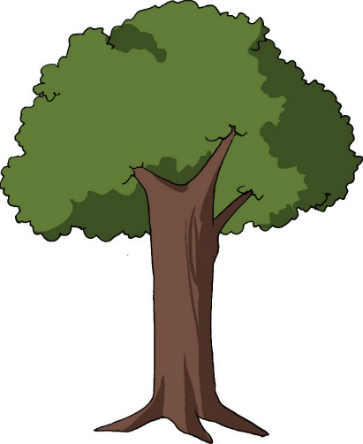 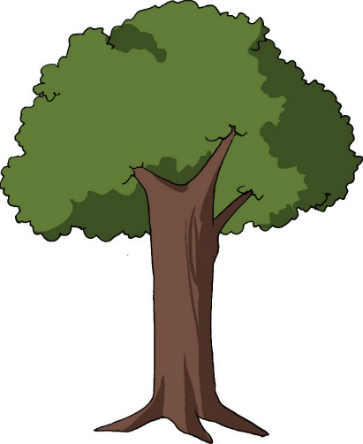 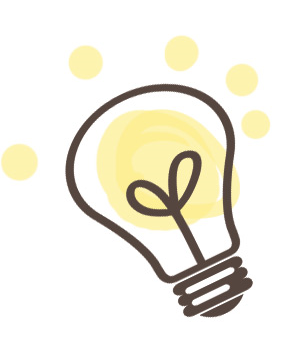 樹幹啟發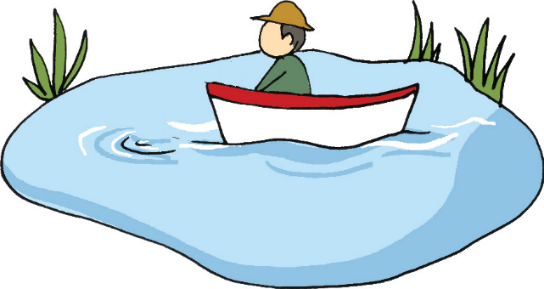 浮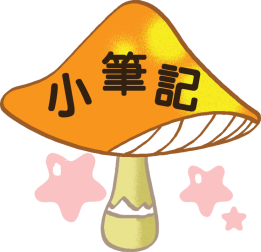 